        POZVÁNKA      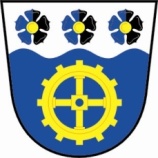 Na    4. veřejné zasedání obecního zastupitelstva,které se bude konat ve čtvrtek dne  25.5.2017 od  19 -ti hodinPROGRAM:1.  projednání závěrečného účtu a účetní závěrky  - návrh – schválení bez výhrad – seznámení se se zprávou z kontroly hospodaření za rok 2016 2. projednání  žádosti sportovního klubu o dotaci3. projednání  letní slavnosti a indiánského léta pro naše děti4. různéV Tepličce dne  16.5.2017Hana Bartošová, starostkaVyvěšeno dne  17.5.2017                                                          Sejmuto dne  25.5.2017